WEDNESDAY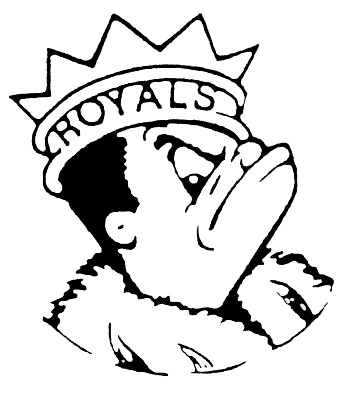 MAY 5, 2021Morning AnnouncementsThis Thursday, support a local business as well as your Larkin Royals Track program with No Cook night. Just head over to any Beef Villa time between 10:30am and 9pm and tell them "I'm here for Larkin Track" when you order.  LHS runners and coaches thank you in advance for your support!Seniors if you have filled out any scholarship applications please turn them in to Mrs. Cotton at the College and Career Readiness Center.Prom:  Royals Prom 2021 is happening. It is a Semi-Formal event. Get your tickets today during your lunch or passing period in the college and career readiness center or afterschool Wednesday and Friday from 3pm to 5pm.Get free Larkin Gear when purchasing your tickets. Come and have a wonderful time.Hi Seniors ~ Prom is right around the corner!  Do you want to be a part of prom court?  Please go to the Larkin website and fill out the form or email Mrs. Long at amandalong@u-46.org.Larkin Cheer Tryouts for the 21-22 sideline season are coming up! Open gyms start this week. Open gyms will be Thursday May 6th, Monday May 10th, and Thursday May 13th from 5-7pm. Tryouts will start on Monday, May 17th!! Please make sure to register on il.8to18 in order to participate. More information can be found on Cheer instagram and the cheerleading website. We can't wait to see you there! Contact Coach Paraday with questions.Here are your lunch choices for TODAY:  Orange chicken with rice or sandwiches, or salads and don’t forget to choose fruit, juice, vegetable or milk to complete your meal. Seniors ~ this year the senior recognition will be held on Thursday, May 20th at 6pm in the Auditorium.  If you are receiving a scholarship or being recognized with an award, you will be notified by email this week and all next week, so please make sure to be checking your student emails frequently. Thank you.  Last night our varsity girls of Larkin wrestling went on to Grapple the Bulldogs of Batavia and the Demons of Maine East in a triangular dual. Great performances earning 2 wins were returning 2020 All State wrestlers Gabby Maldonado and Maria Ferrer. Grasping 1 win were Giselle Ayala & Quetzali Lara. Honorable mention earned by Mia Reyes. Catch more grappling action this Friday all levels versus Fenton at home under the spotlight. Attention Seniors: Please see your Counselor, Mrs. Cotton, or the Scholarship Page on the Website for information for the "Give the Gift of Life" Scholarship Application due on Friday, May 10. This $1,500 Scholarship is offered to a Larkin High School Senior that is a registered organ donor. This scholarship is given in honor of 1995 LHS Graduate Connie Schweitzer. Larkin Girls' track earned their first conference win of the season last night. Scoring Royal runners included: Breannah Burke, Malaya Anthony, Athena Arellanes, Candace Newman, Brooke Pallan, Kayla Griffin, Lariyah Harper, Malena Davis, and JuMaria Williams. Several runners had PRs, and the coaching staff would like to thank all the girls for their outstanding sportsmanship and support of their teammates. Tuesday afternoon, the Larkin Boys Track team traveled to East Aurora Stadium for a triangular meet against the host Tomcats and a rematch against Glenbard South.  The Royals split the triangular falling to Glenbard South, but defeating East Aurora.  The Royals were victorious in three of the four relays, led by Jamarion Stubbs who won the 300 Intermediate Hurdles in addition to two relay wins.  Phoenix Fulbright and Jayden Martin tied for first in the HJ in addition to be part of winning relays, while Michael Hibbler was victorious in the Shot Put with a personal best of 12.68 meters.  The Royals travel to Rockford this Saturday to face Rockford East, Guilford, and Hononegah.  Boys don't miss out on your chance to compete this season, registration is closing soon and everyone don't forget to visit your local Beef Villa tomorrow for No Cook Night in support of LHS Track and Field."This week’s countdown:Wednesday – May 5 – H = HippieThursday – May 6 – I = Inside/OutFriday – May 7 – J = Jurassic WorldAND REMEMBER ROYALS………..Be involved, Be engaged, and Be prepared,And above allBe respectful and safe.Because (y)our future depends on it!HAVE A ROYAL DAY!  